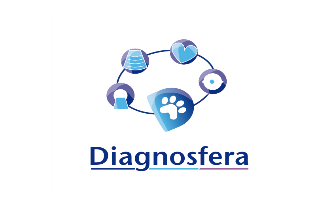 VOLANTE DE REMISIONLos pacientes referidos a este Centro de Diagnóstico sólo pueden ser atendidos en nuestras instalaciones bajo prescripción y petición expresa del      Centro de origen.FECHAFECHACLINICA DE ORIGENCLINICA DE ORIGENCLINICA DE ORIGENVETERINARIO DE CONTACTOVETERINARIO DE CONTACTONOMBREEDADEDADEDADSEXORAZARAZACHIPCHIPCHIPPROPIETARIOPROPIETARIOPROPIETARIOPROPIETARIOPROPIETARIOMOTIVO Y BREVE HISTORIA CLINICAMOTIVO Y BREVE HISTORIA CLINICAMOTIVO Y BREVE HISTORIA CLINICAMOTIVO Y BREVE HISTORIA CLINICAMOTIVO Y BREVE HISTORIA CLINICAREGIONES (MARCAR ZONAS)_ CRANEO                        _ EXTREMIDADES ANT.                _ COLUMNA TORACOLUMBAR_ TORAX                           _ EXTREMIDADES POST.               _ ABDOMEN                    _ COLUMNA COMPLETAREGIONES (MARCAR ZONAS)_ CRANEO                        _ EXTREMIDADES ANT.                _ COLUMNA TORACOLUMBAR_ TORAX                           _ EXTREMIDADES POST.               _ ABDOMEN                    _ COLUMNA COMPLETAREGIONES (MARCAR ZONAS)_ CRANEO                        _ EXTREMIDADES ANT.                _ COLUMNA TORACOLUMBAR_ TORAX                           _ EXTREMIDADES POST.               _ ABDOMEN                    _ COLUMNA COMPLETAREGIONES (MARCAR ZONAS)_ CRANEO                        _ EXTREMIDADES ANT.                _ COLUMNA TORACOLUMBAR_ TORAX                           _ EXTREMIDADES POST.               _ ABDOMEN                    _ COLUMNA COMPLETAREGIONES (MARCAR ZONAS)_ CRANEO                        _ EXTREMIDADES ANT.                _ COLUMNA TORACOLUMBAR_ TORAX                           _ EXTREMIDADES POST.               _ ABDOMEN                    _ COLUMNA COMPLETA